_Bestätigung des Promotionsbetreuers zum Antrag auf Zulassung zur Promotionseignungsprüfung nach der PromOrdnung v. 22.05.2024_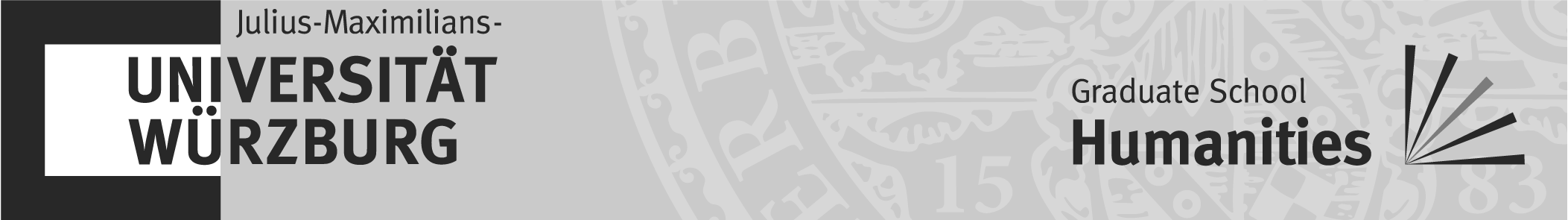 Anlage zum Antrag auf Zulassung zur Promotionseignungsprüfung (§ 11, § 20 der Promotionsordnung v. 22.05.2024)von Frau/Herrn ____________________________________gemäß Merkblatt, Punkt 5 / Promotionsordnung § 11 und 20, jew. Abs. 2 Nr. 5.Bestätigung des Betreuers / der Betreuerin der Promotions-EignungsprüfungHiermit bestätige ich gemäß § 11 und § 20, jew. Abs. 2 Nr. 5 der Promotionsordnung vom 22.05.2024, dass die wissenschaftliche Arbeit für die Promotionseignungsprüfung und gegebenfalls die Dissertation von Frau/Herrn ____________________________________in der Klasse ______________________________________________________________________in meinem Arbeitsbereich angefertigt und durch mich betreut werden kann.___________________________________________________                 (Name, Unterschrift und Dienststempel)